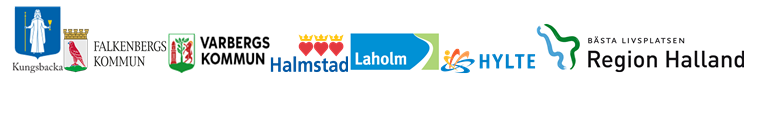 Lifecare kommunenSamordnad planering i hemmet med SIPMenysida i LifecareInloggning med SIHTS kort och utloggning med 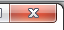 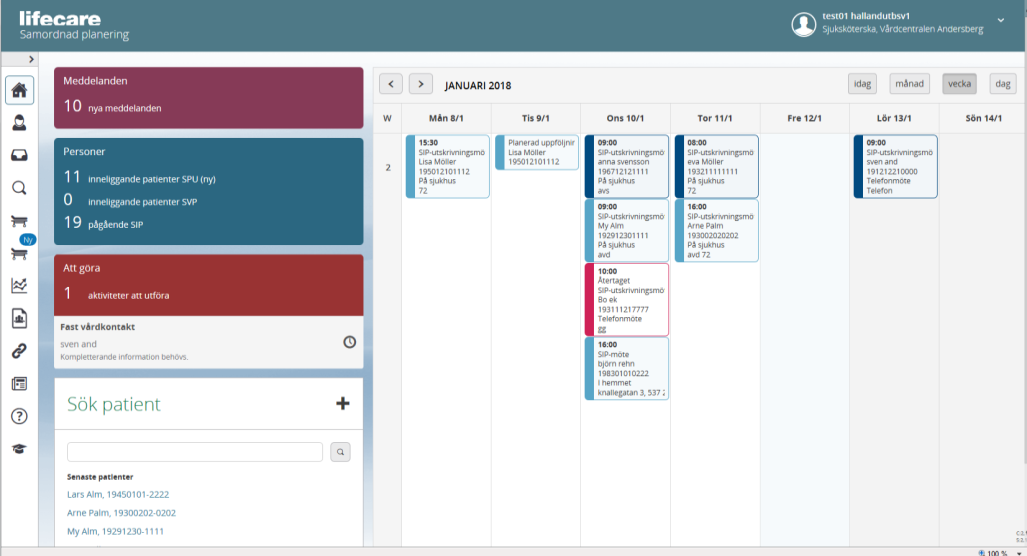 Symbolernas förklaringAntal symboler är beroende på din behörighet.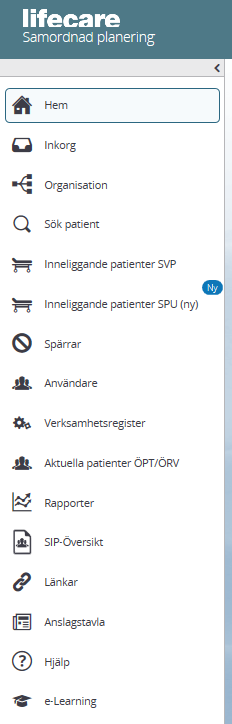 Kalendern: De inbokade mötena har olika färger (Knappen med förklaringar finns ovanför veckodagarna)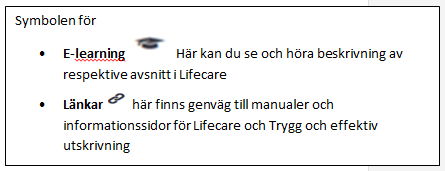 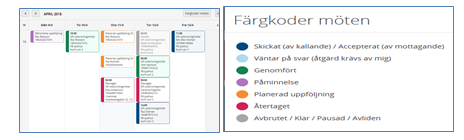 Fortsättning förklaring av Meny sidan:Det finns 2 sängar” inneliggande patienter”: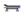 Den övre sängen symboliserar gamla lagstiftningen = SVP flöde 
Samordnad vårdplanering. Används vid psykiatrisk tvångsvård i kommunen, NSV och psykiatrinDen nedre sängen symboliserar nya lagstiftningen = SPU flöde (Samordnad planering inför utskrivning)MeddelanderutanFinns det en siffra i denna ruta då finns det meddelande som kommit till enheten som ska kvitteras. PersonrutanAntal aktuella patienter i respektive process.  ”Att göra” ruta      Kommunen har ingen funktion i Att göra.Kvittera kallelse till SIP Meddelandet för kallelse till SIP kommer i inkorgen.Klicka på Möteskallelse till SIP i inkorgenVälj något alternativ: 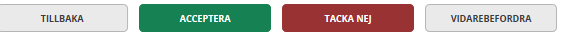 Går att skriva kommentar, kommentaren genererar en pratbubbla vid accepterat statuset på kallelsenHar en patient en pågående SIP och man behöver lägga till fler insatser behöver en kallelse till  uppföljningsmöte (fysiskt möte, telefon eller skype) skickas för att kunna ändras insatserna (lägga till/avsluta insatserna).Behöver huvudmålet ändras helt måste SIPen avslutas och kallelse till en ny SIP får skickasSe avsnittet avsluta en SIP-process.Läsa kartläggningenKlicka på rubriken Underlag på patientens flödeKlicka sedan på Kartläggning De olika rubrikerna med dokumentation kommer framI ikonen SIP eller pågående SIP i ”blå rutan” finns patienterna som har pågående SIP:ar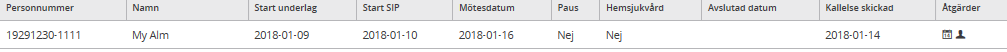 Läsa kartläggningen + läsa SIP klicka på huvudet i röda rutan ovanSe inplanerade möten + se SIP klicka på kalendern i röda rutan ovan
Återkalla Kallelse till SIP Om inbokat möte behöver återtas kontakta vårdcentralen Kvittera meddelandet i inkorgen  ”Meddelande utanför vårdtillfälle” – möteskalelse återtagenÅtertaget möte visas med röd ring i kalendern 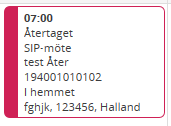 Inplanerade möten ses i kalendern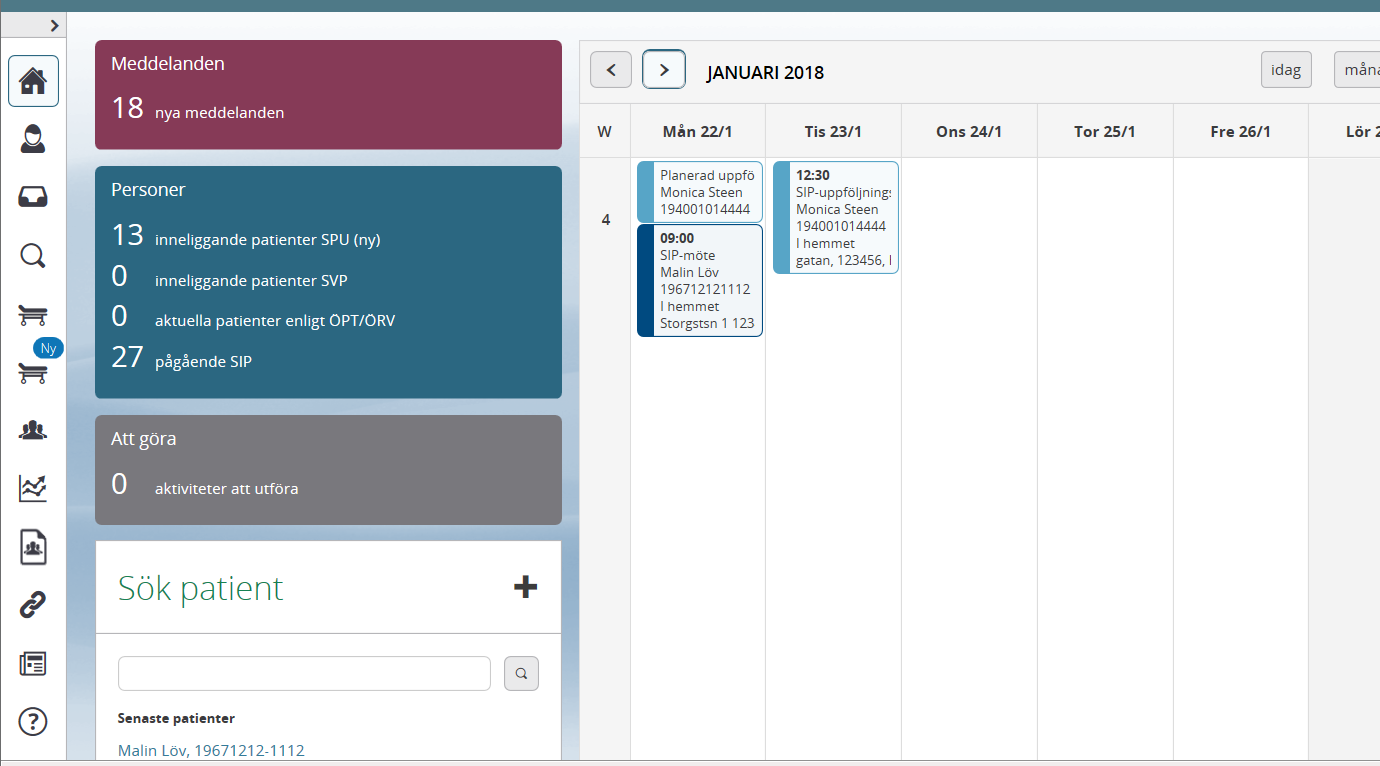 Klicka på mötestiden i kalendern för att starta SIP mötetGenomföra mötet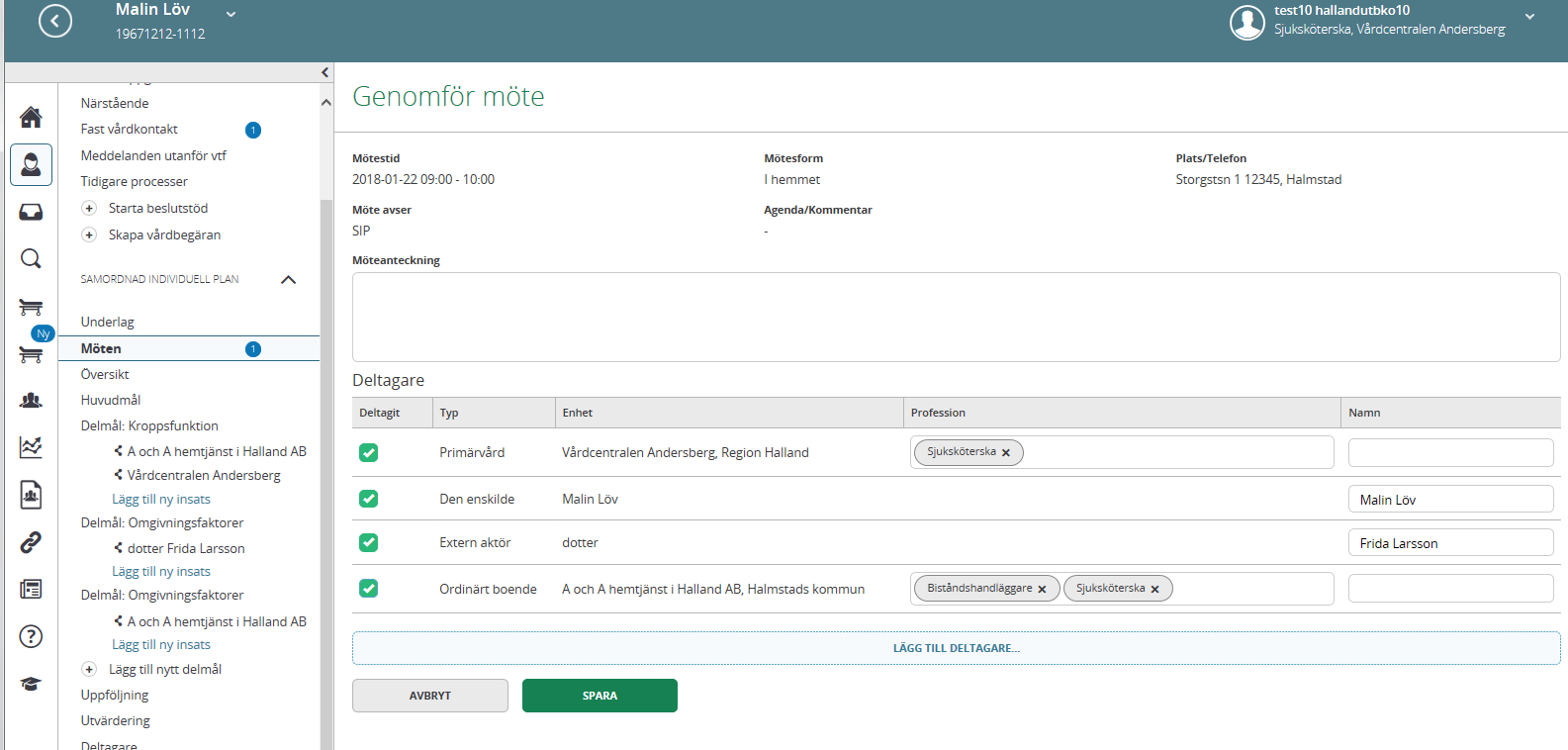 Närsjukvården/psykiatrisk öppenvård är de som skriver på SIP mötet = Samordningsansvarig, om ingen annan överenskommelse görs. (Samordningsansvarig kan bytas ut) Samtliga parter kan skriva i planen. Om närsjukvården/kommunen ska skriva insatser för part som inte är kallad part och inte finns med som deltagare i SIPen Lägg till deltagaren, (den som ska ansvara för ”insatsen”, gör man inte detta så kan inga insatser registreras på den aktuella parten), Se punkt 25Följande ska skrivas:Huvudmål (Kan bara skrivas av samordningsansvarig)Delmål Glöm ej att delmål ska ”delas ut” för att andra parter ska kunna läsa detInsatser och vem som är ansvarig för insatsernaLäsa i SIP Att läsa SIP:en gör man lättast från översikt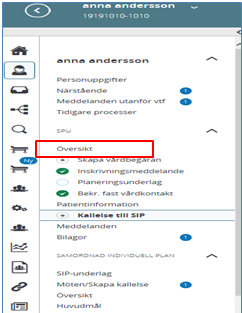 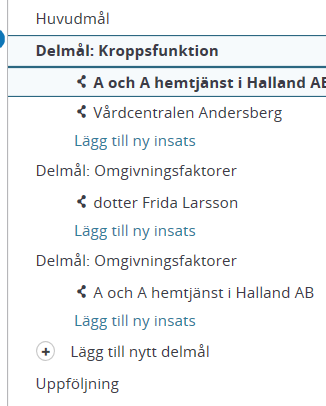  Symbolen visar att anteckningen är utdelat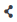 Här ser man delmål  Delmål Kroppsfunktion, har 2 insatser Delmål Omgivningsfaktorer har 1 insatsRegistrera patientansvarig sjuksköterska i fliken fast vårdkontakt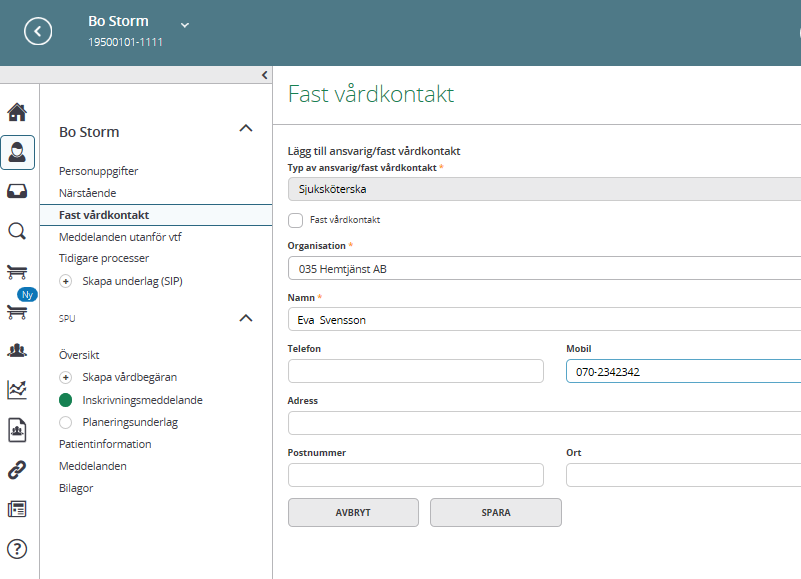 Kommunen registrerar patientansvarig sjuksköterskaKlicka på Fast vårdkontaktRegistrera: titel, enhet, namn och telefonnummerSparaFast vårdkontakt utses i närsjukvården/psykiatriska öppenvården för patienter som har behov av samordnad planering med stöd av samordnad individuell plan. Utses i samband med att inskrivningsmeddelandet tas emot. Enligt lagen är det verksamhetschefen som ansvarar för att en fast vårdkontakt utses. Som fast vårdkontakt kan någon ur hälso- och sjukvårdspersonalen utses, t.ex. en sjuksköterska, läkare, fysioterapeut, arbetsterapeut, kurator, psykolog, undersköterska eller mentalskötare. Vid livshotande tillstånd ska en läkare utses.Närsjukvården registrerar fasta vårdkontakt: titel, namn och telefonnummer. Inskrivning i Hemsjukvård ska också ha fast läkarkontakt. 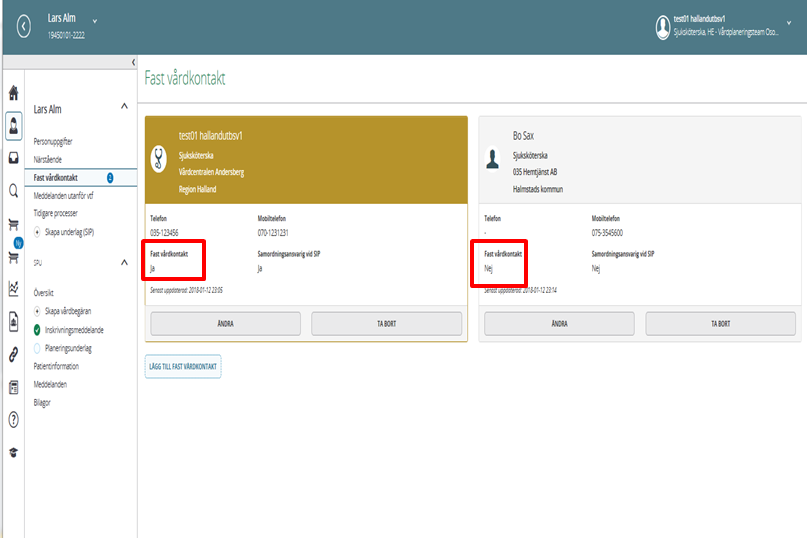 Lägg datum för uppföljningNärsjukvården registrerar in  datumet då  respektive part ska ha gjort sin uppföljning, om det inte finns behov av ett gemensamt uppföljningsmöte.Uppföljningsdatum och påminnelse för uppföljning  finns i kalendern.Finns behov av ett gemensamt uppföljningsmöte. Se punkt 14.  Utskrift av SIP 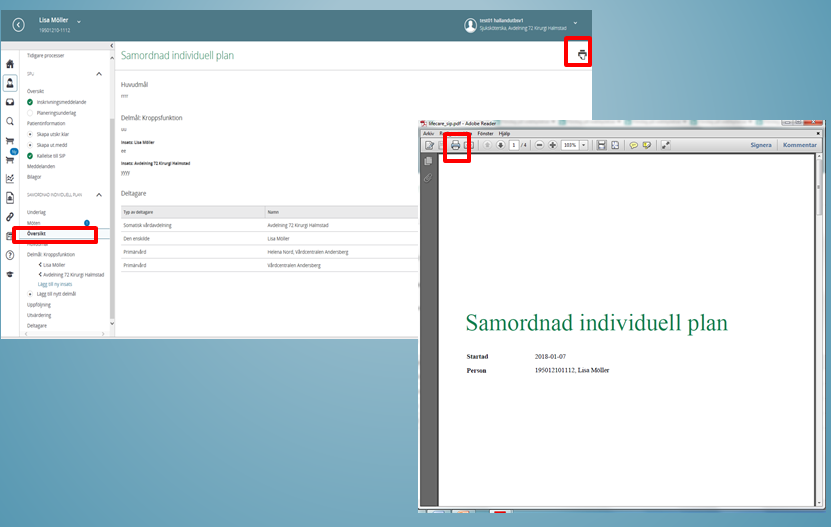 SIP skrivs ut och ges till patienten (även efter en SIP uppdatering)Extern aktörer som inte har Lifecare behöver också planen utskriven 
Skriva kommentar till insatserna i SIP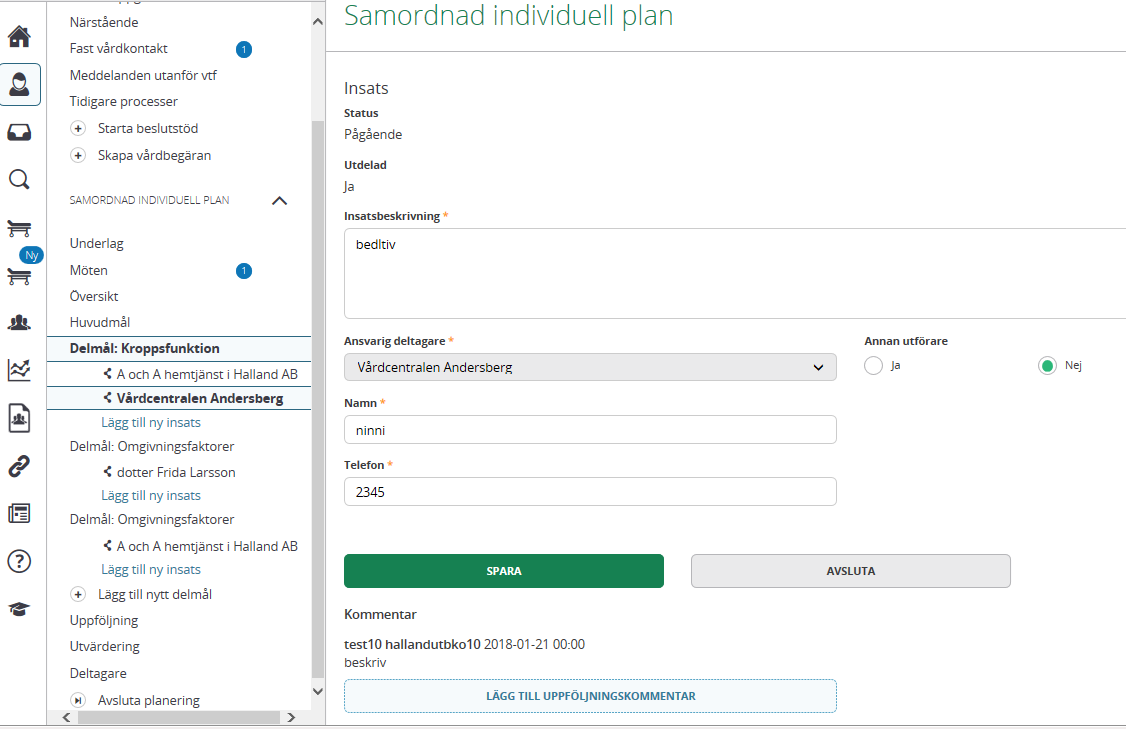 Samordningsansvarig/vårdcentralen ansvarar för uppföljning och utvärdering av planerade hälso- och sjukvårdsinsatser enligt upprättad SIP tillsammans med patienten, vilket kan ske (efter samtycke från patient) per telefon mellan samordningsansvarig/vårdcentralen och legitimerad HSL-personal i kommunen enligt planerat uppföljningsdatum i SIP. Uppföljningen och utvärderingen kan leda till att ytterligare insatser identifieras eller att SIP kan avslutas om insatserna är genomförda eller genomförs enligt plan. Finns behov av nytt uppföljningsmöte planeras detta in. Uppföljning av insatser från socialtjänsten noteras inte i SIP i Lifecare tills vidare, utan görs enligt rutin inom kommunen och dokumenteras i kommunens dokumentationssystem. Ingen notering görs i SIP i LIfecare, utan dessa fält lämnas tomma. Varje aktör som ansvarar för en insats, skriver en uppföljningskommentar som kan om inget annat behov finns, vara mycket kort - exempelvis ”insats utförd/klar”Markera insatsen i patientflödet och klicka på knappen 
”Lägg till uppföljningskommentar”Ny ruta beskrivs insatsernas resultat, SparaDärefter gör man en bedömning om SIP ska sparas eller avslutasSpara insatserna= kvarstår i planen (insatserna finns kvar till nästa uppföljning) Avsluta insatserna = avsluta insatserna helt (insatserna stängs i SIPen)Uppföljningskommentarer är skrivna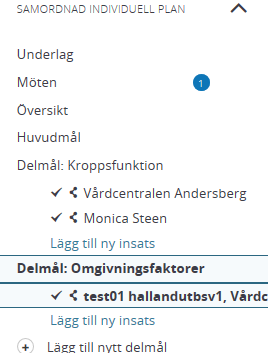 Fortsatt pågående SIP eller avsluta SIP:enUtifrån patientens behov slutförs (görs klar/kompletteras) pågående SIPSIP följs upp alternativt utvärderas i Lifecare av ansvarig part för respektive insatsSammankallar vid behov samordningsansvarig till uppföljningsmöte Är insatserna utförda eller genomförs enligt plan kan samordningsansvarig avsluta SIP:en enligt överenskommelse med berörda parterAvsluta SIPenSamordnaren för SIP kallar vid behov till uppföljningsmöteMeddelandet för uppföljningsmöte kommer i inkorgen/meddelanderutan för kvittens.Klicka på Möteskallelse till SIP i inkorgen (uppföljning)Välj något alternativ: 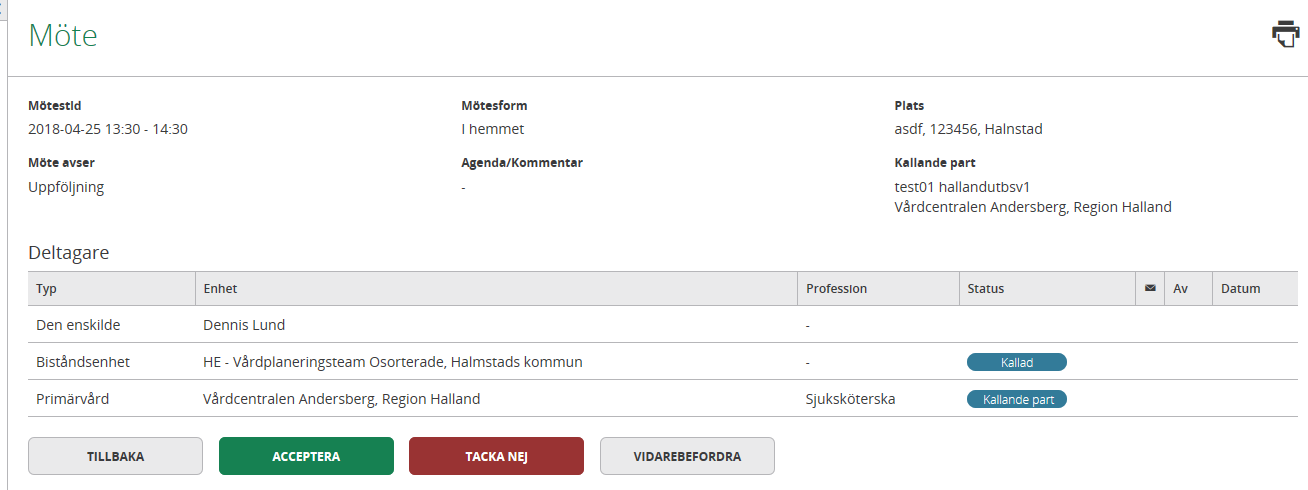 Går att skriva kommentar samband med svaret, kommentaren genererar en pratbubbla vid accepterat statuset på kallelsenGenomföra Uppföljningsmöte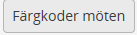 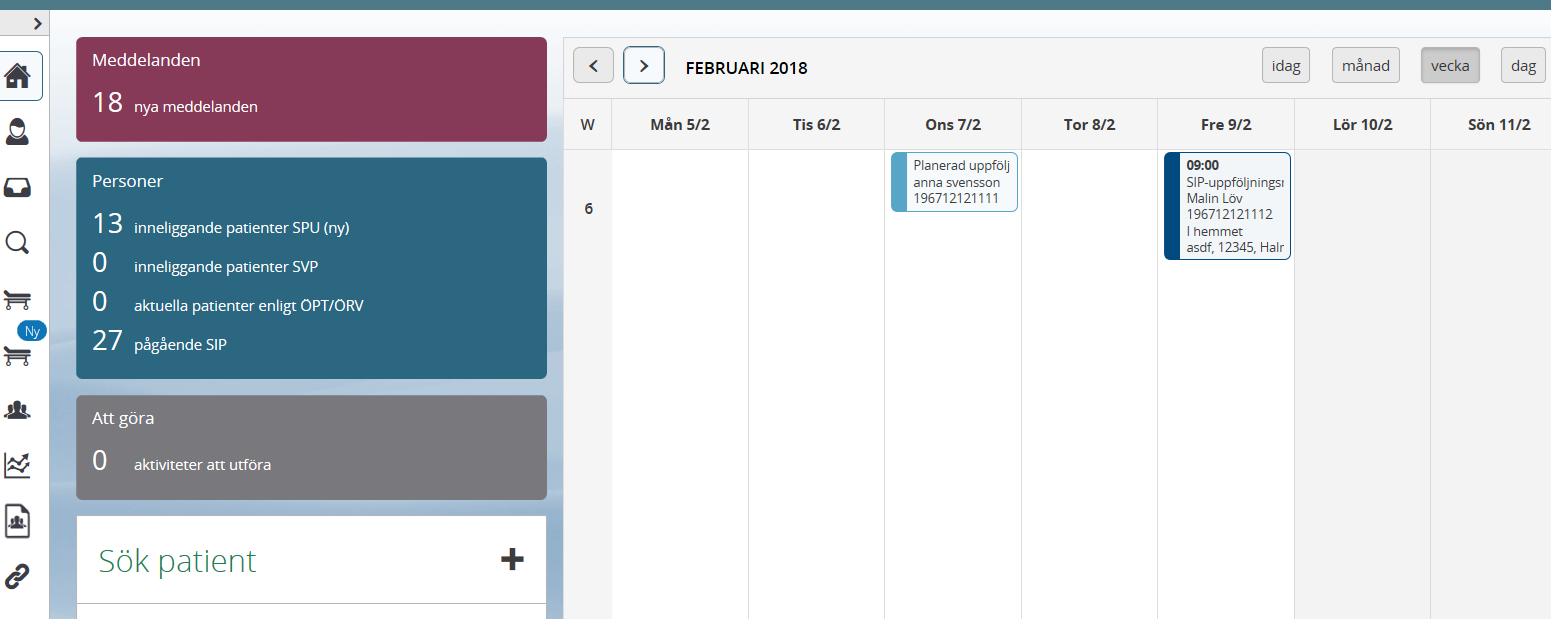 Klicka på uppföljningsmötet i kalendernNy ruta kommer upp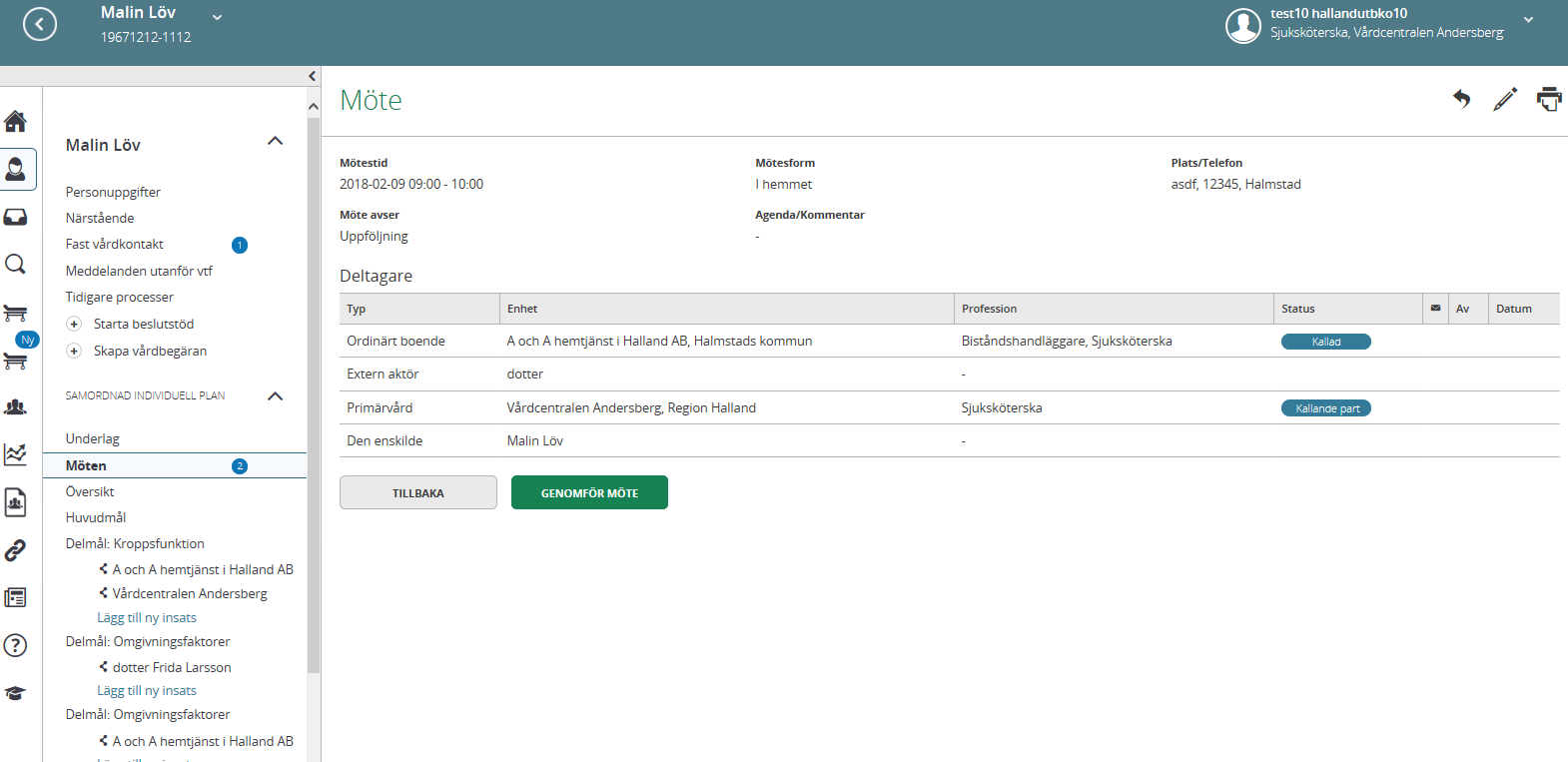 Klicka på genomför mötetNy ruta kommer upp 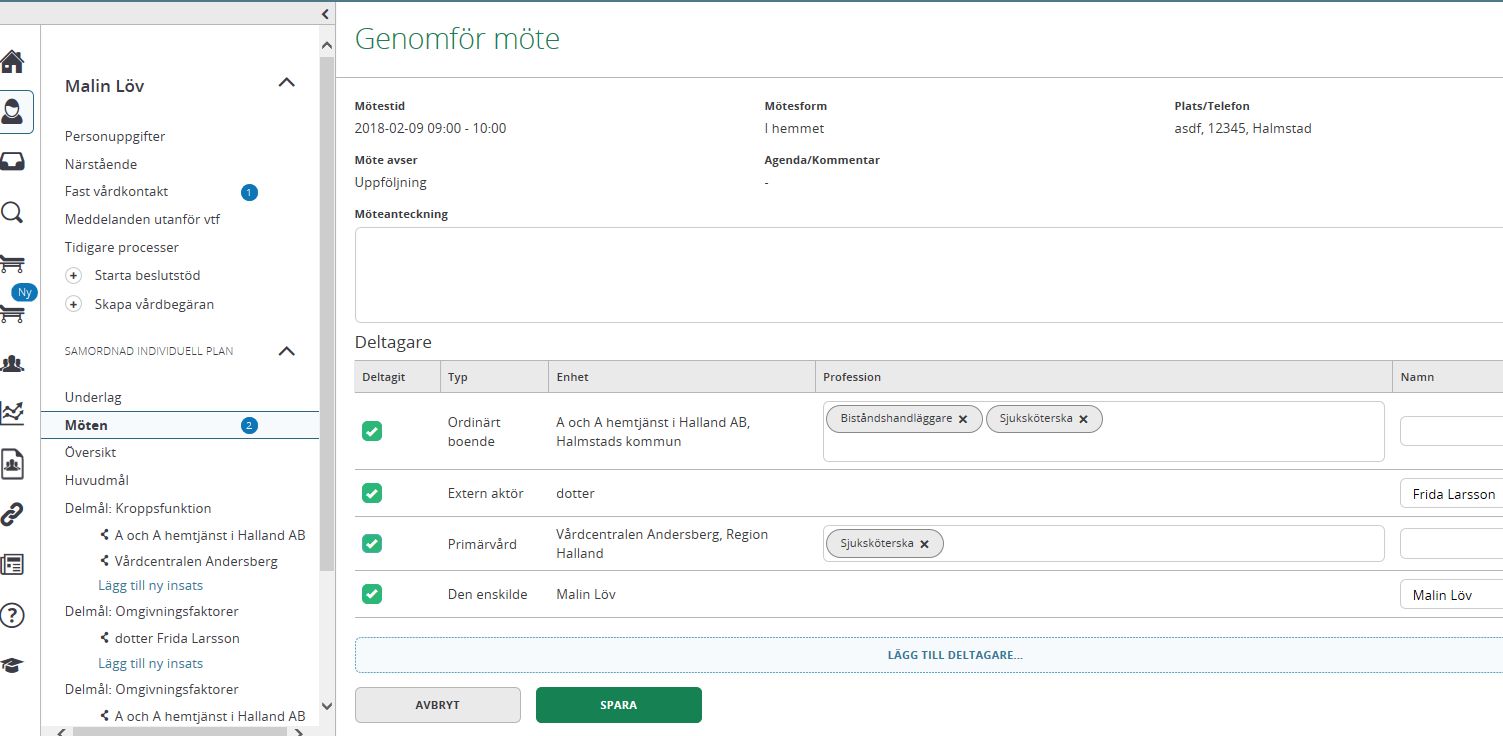 Skriv en sammanfattning om tiden sedan SIP mötetMarkera deltagarna på mötet eller deltar via telefon, skriv i namnenLägg till ev. nya deltagareSpara Uppföljningsmötet är nu utfört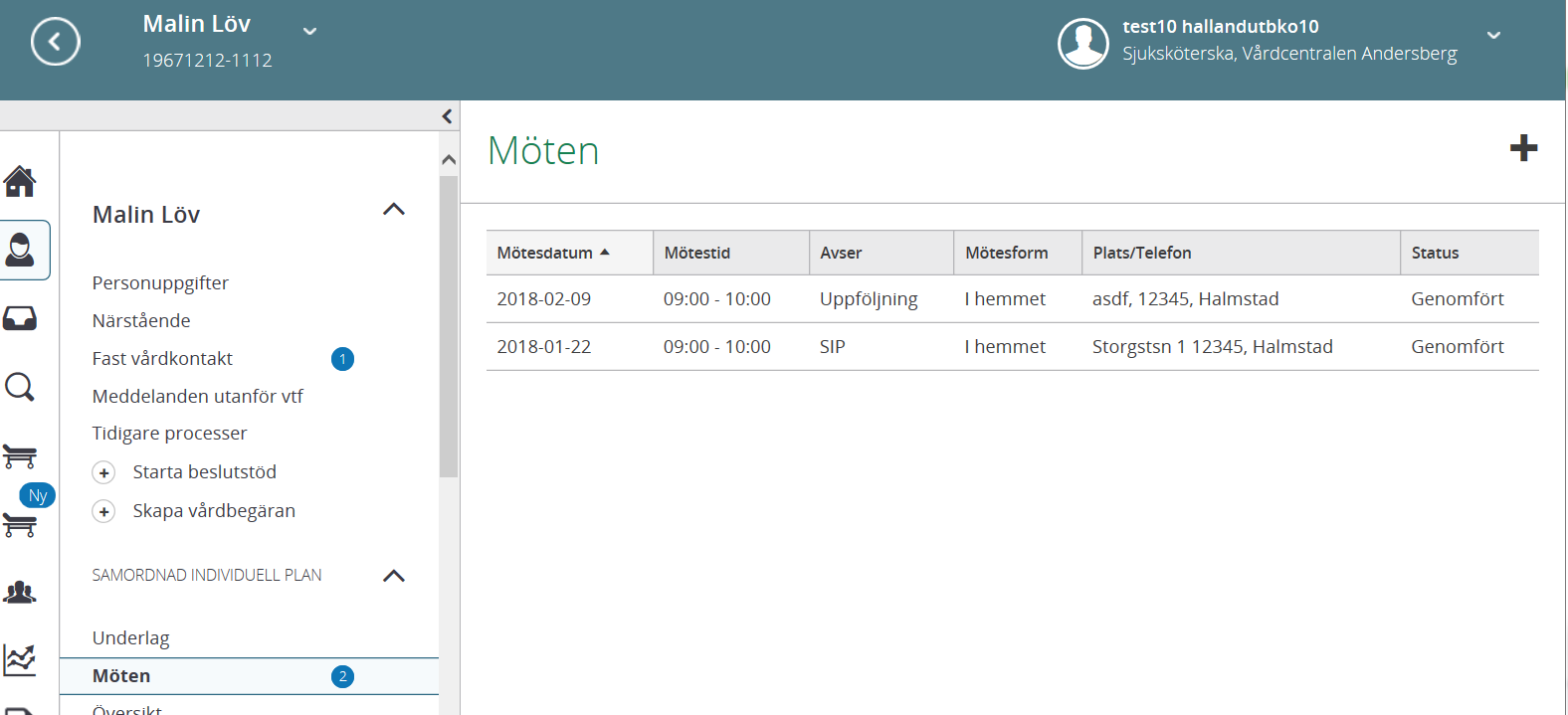 Utvärderingen är genomförd ska nytt möte ske får samordnaren kalla till nytt möte.Utvärdering av SIP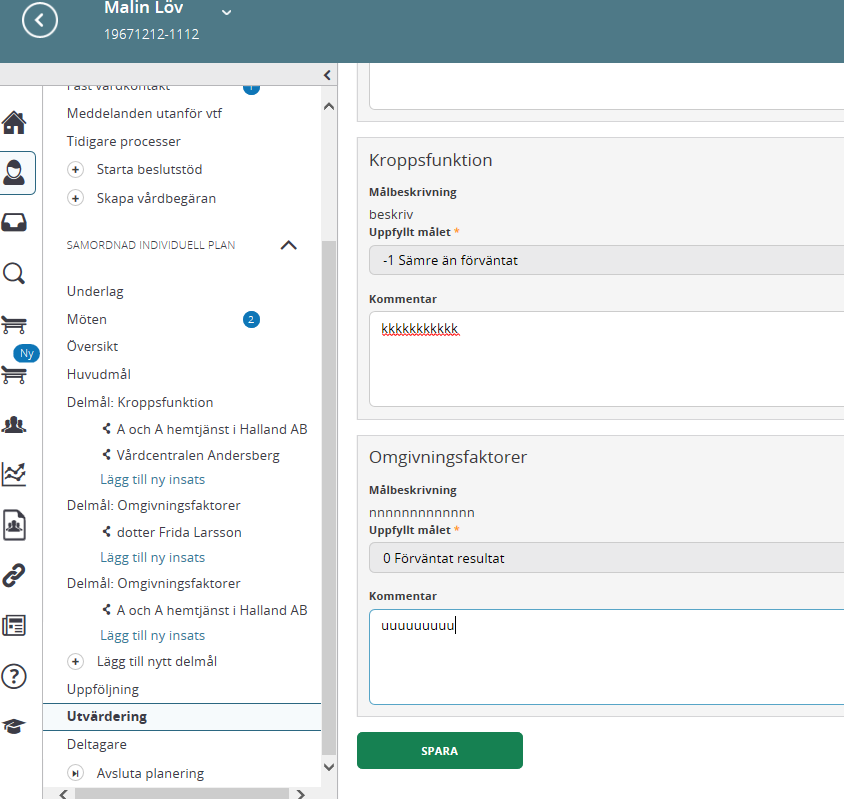 Alla rubriker ska då bedömmas enligt en bedömningsskala.Samordnaren är den som kan utvärdera Huvudmålet.
Avsluta en pågående SIP process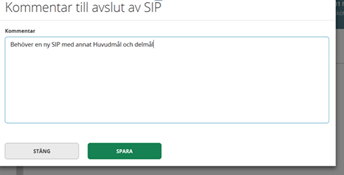 Skriv komentarSparaAvslutad SIP hamnar i rubriken Tidigare processer 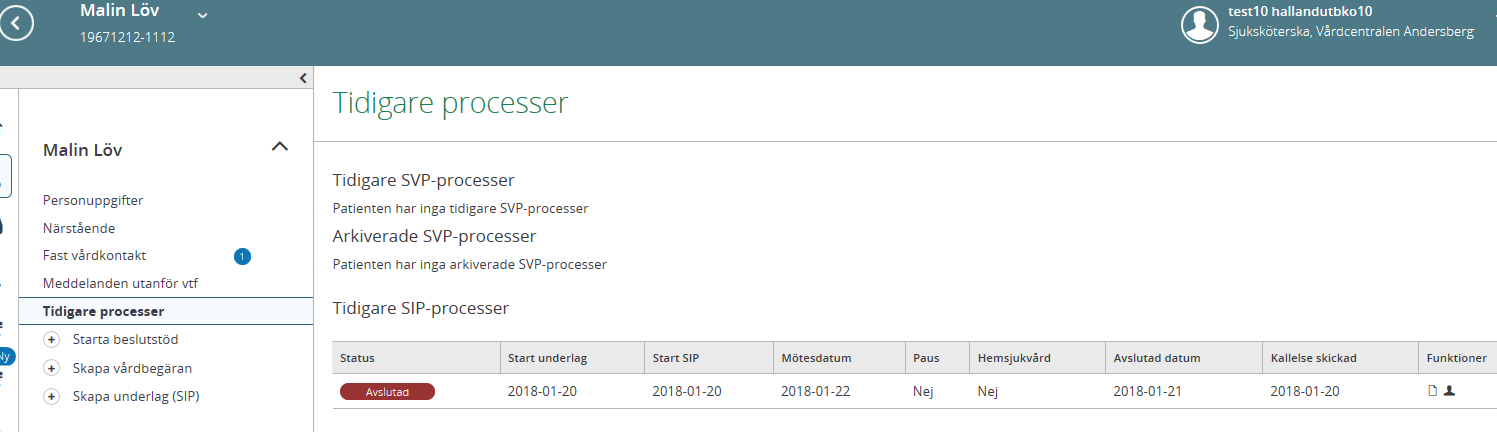 Om man inte varit aktiv part i framtagandet av SIP kan man ta del av den när man har patientens godkännande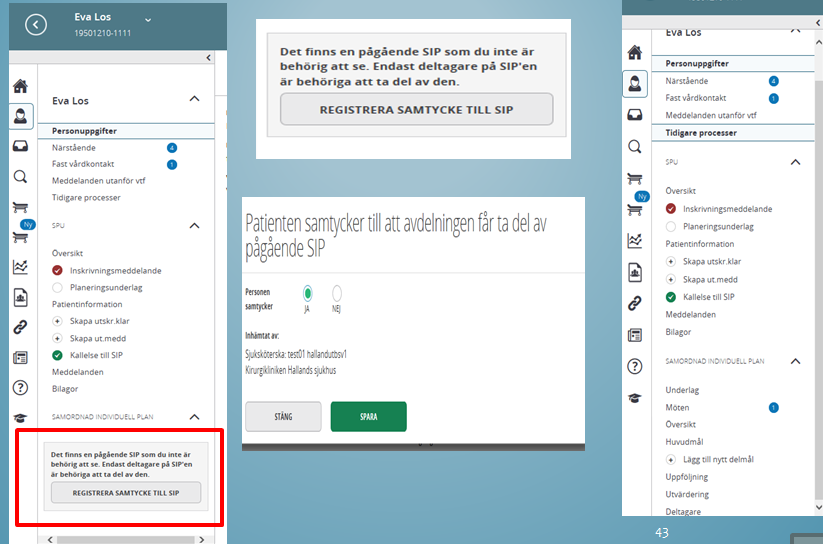 Lifecare har olika indelningar på flödetSPU =samordnad planering inför utskrivningSamordnad individuell plan = SIP i utskrivningsprocessenSIP = SIP i öppenvård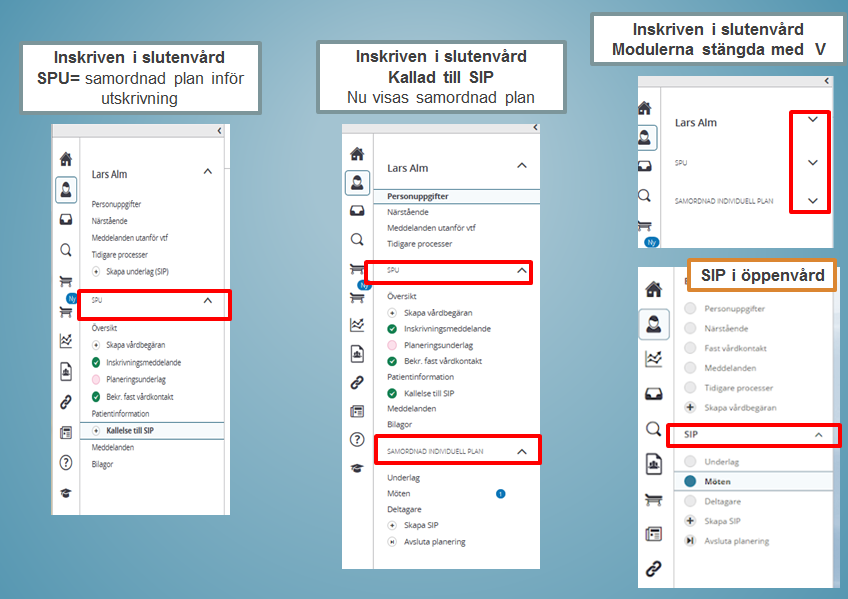 SIP blankett Driftstoppsrutin och då inte digital SIP kan användas Blanketten finns på extranätsidan om Trygg och effektiv utskrivning för utskrift – klicka på länken nedanhttps://extra.regionhalland.se/omrh/regionalsamverkan/samverkanvardochsocialtjanst/Trygg-och-effektiv-vardkedja/Sidor/default.aspx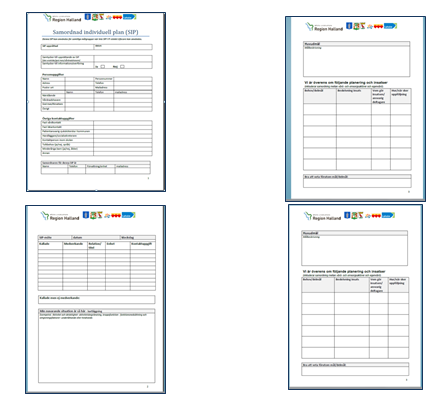 Inaktivera påminnelse uppföljning och uppföljning i kalendern i LifecareNär en avdelning/Enhet blir kallad till SIP-möte så blir avdelningen också en part i SIP:en, vilket leder till att datum för uppföljning dyker upp i kalendern, se nedan.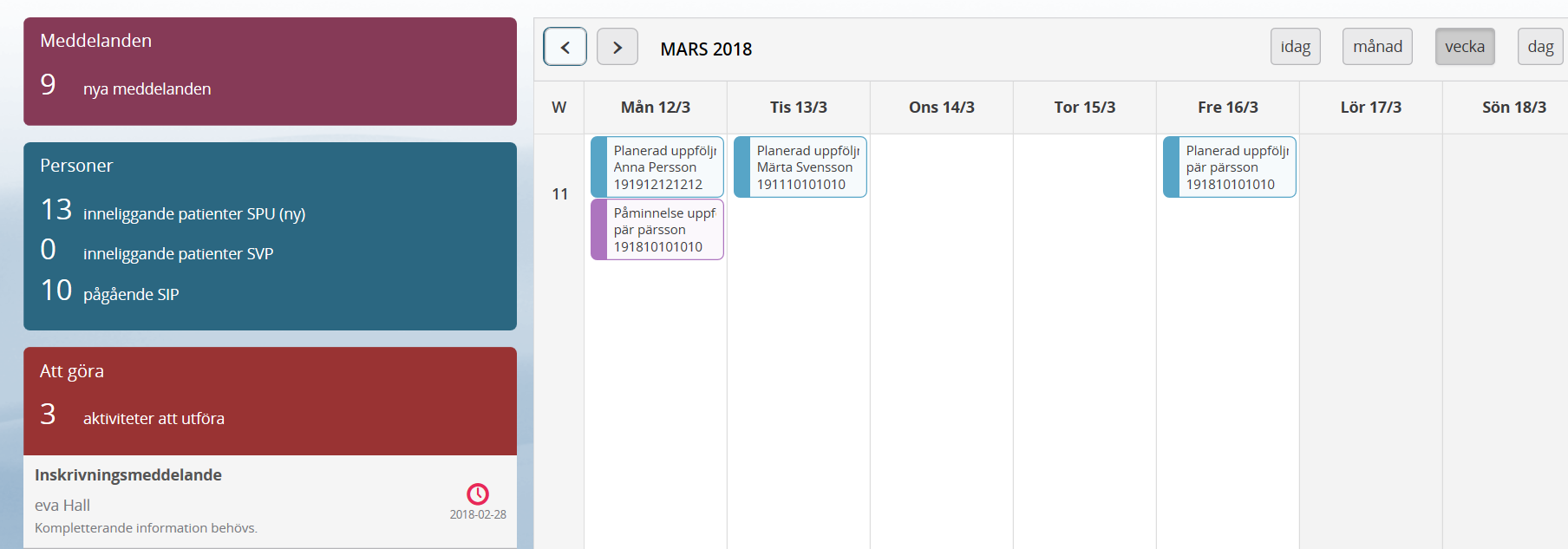 För att undvika de lila och ljusblå kalendermarkeringarna kan enheten inaktivera sig själv som part i SIP-en om man inte ska ha kontakt med patienten efter utskrivningen från sjukhuset.Gå in på patientens SIPSök upp "Deltagare".  (Se nedan)Att ”inaktivera” sig kan göras i samband med utskrivningen från sjukhuset eller när de orange/ljusblå rutorna dyker upp i kalendern.Efter att en ”Deltagare” t.ex. planeringsteamet är inaktiverad är enheten inte aktiv part i SIP:en och kan därmed inte läsa den utan att ha patientens medgivande.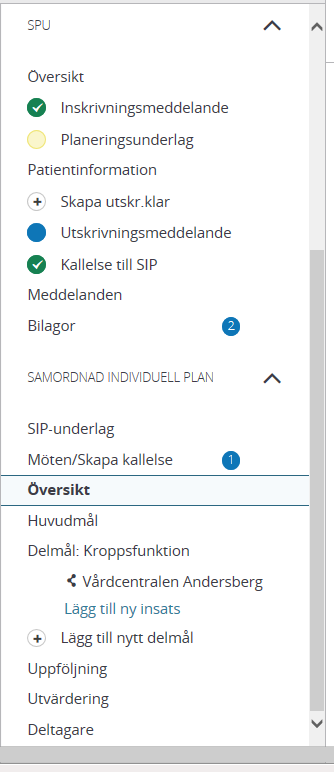 Gå in via deltagare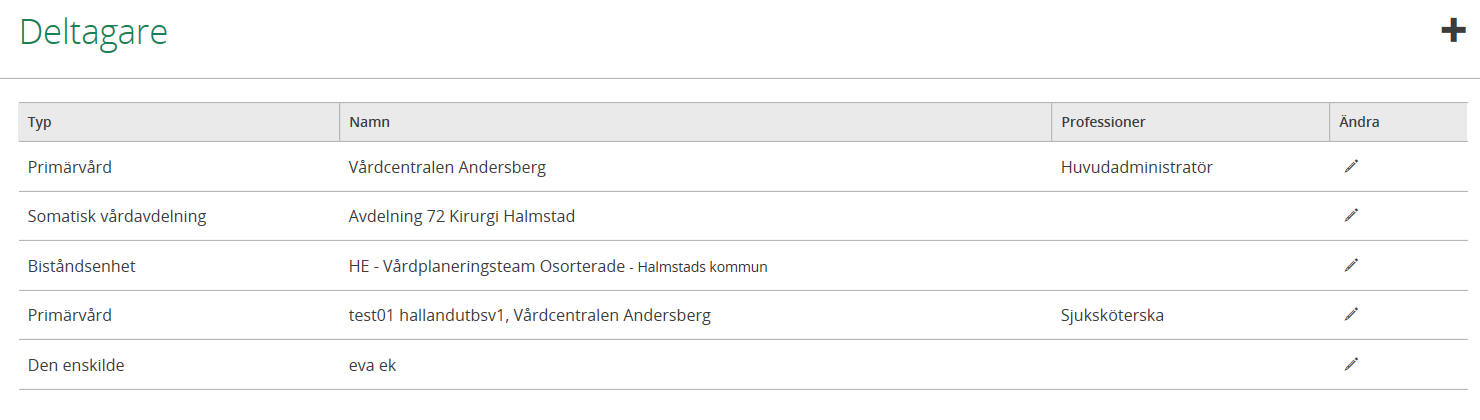 Klicka på pennan vid enhetens namn Ex. Vårdplaneringsteamet- osorterade som inte har något uppföljningsansvar.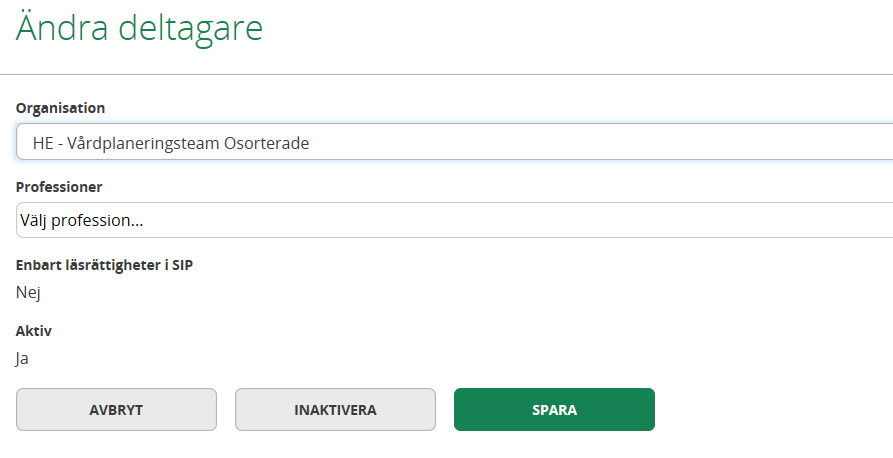 Klicka på inaktivera.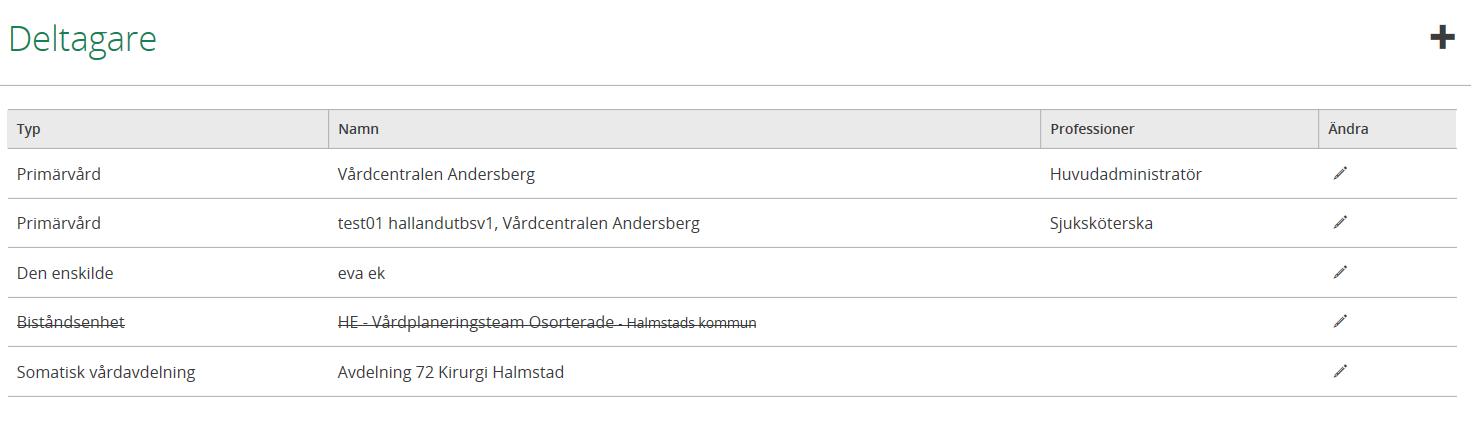 Deltagaren blir struken och kommer inte att bli kallad på fler möten.Om ansvaret går över till annan part i kommunen lägg då till den parten istället Ex. vårdplaneringsteamet/HE – enstaka hembesök/inskrivning i hemsjukvård ska inte ha någon uppföljning men däremot ska hemtjänstgrupp/hemsjukvårdsgrupp ha ansvaret då får de läggas till, se då punkt 25Lägg till ny deltagare i SIP:en då ansvaret övergår till annan enhet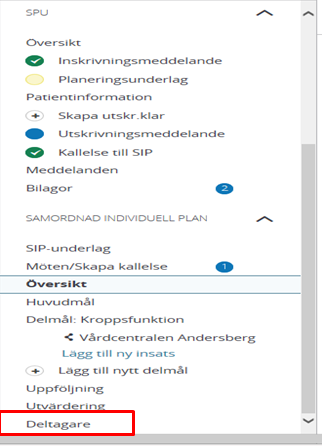 Gå in via deltagareKlicka på plustecknetVälj typ av deltagare du vill lägga till (Ny enhet välj verkställande enhet/vårdgivare)Välj Organisation (skriv i ex hemtjänstgrupp 035)Spara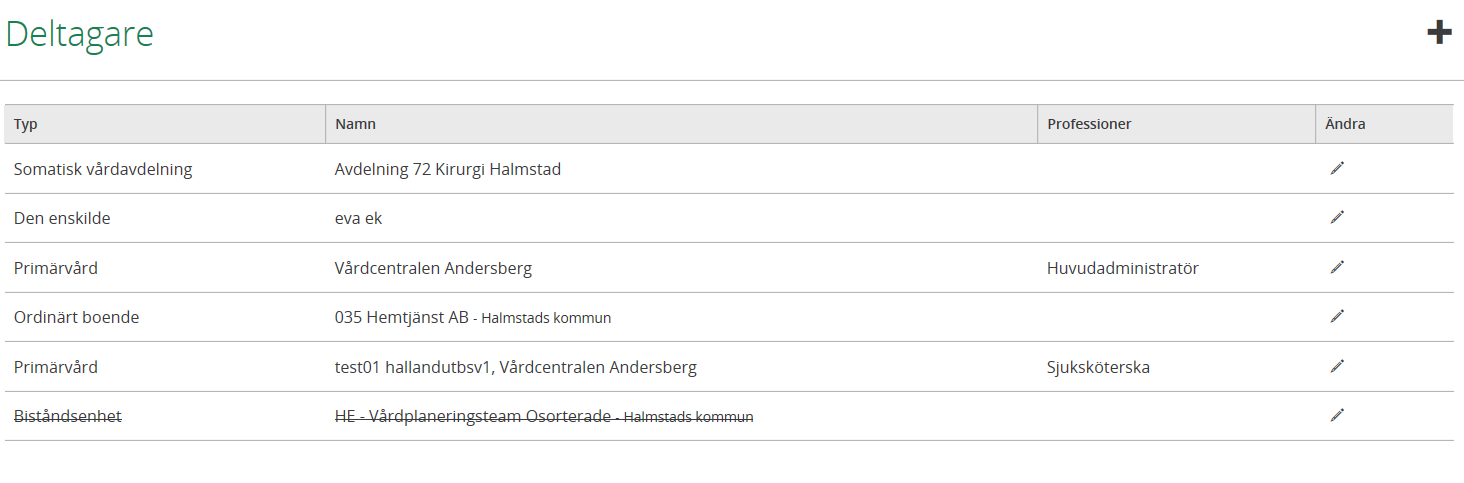 Den nya enheten finns med som aktiv part i SIP:en och inbokade tider finns med i deras kalender.Registrera avliden Om patient avlidit i hemmet Registrera avliden under personuppgifter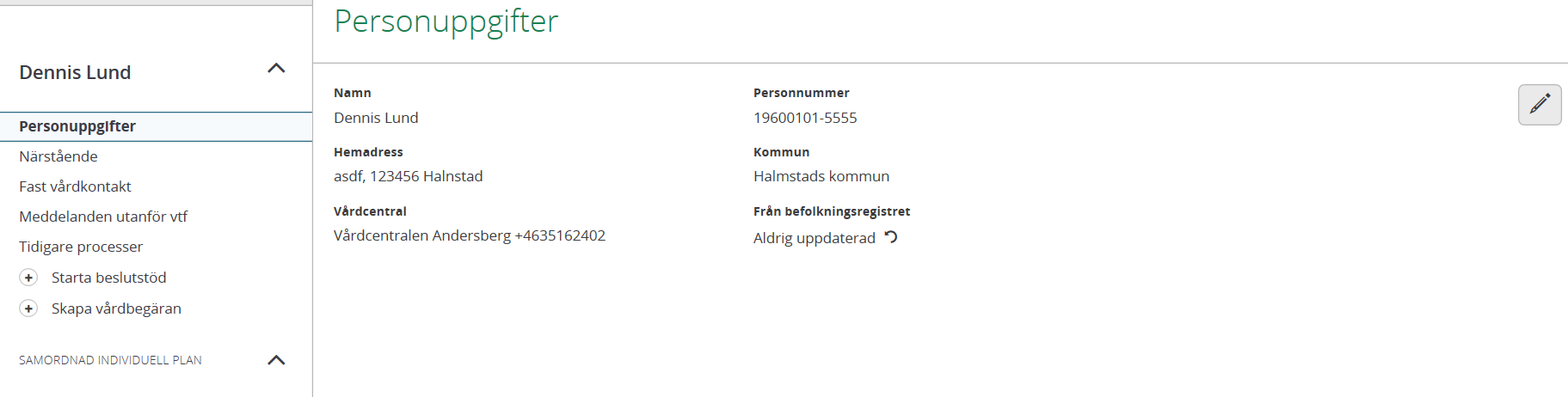 Klicka på pennan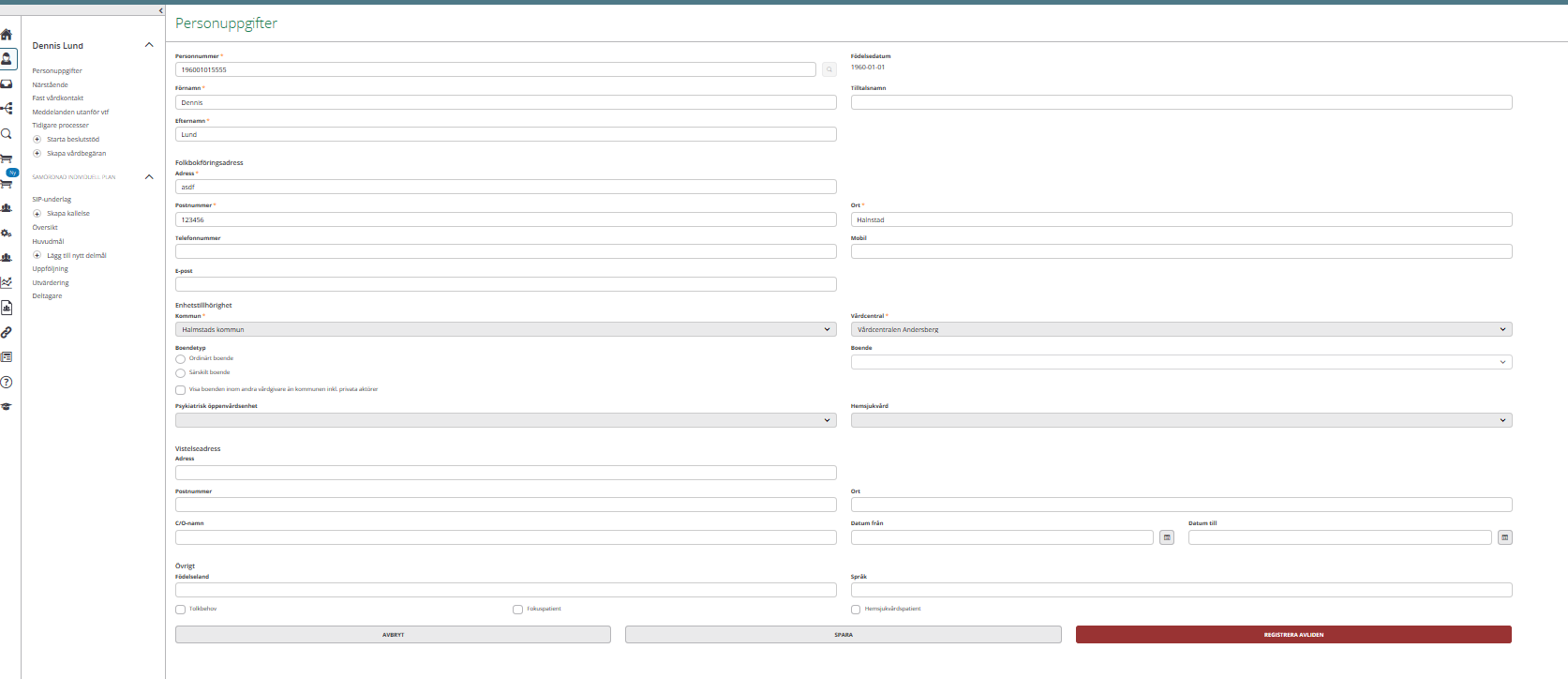 Klicka på knappen registrera avliden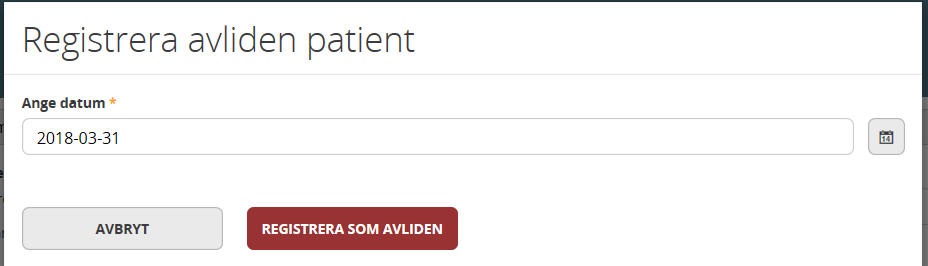 Ange datumKlicka på knappen ”Registrera som avliden”